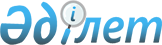 О создании Единой системы государственных кадастров природных объектов Республики Казахстан на основе цифровых геоинформационных систем
					
			Утративший силу
			
			
		
					Постановление Правительства Республики Казахстан от 25 сентября 2000 года N 1449. Утратило силу постановлением Правительства РК от 18 января 2008 года N 29.



      


Сноска. Постановление Правительства РК от 25 сентября 2000 года N 1449 утратило силу постановлением Правительства РК от 18 января 2008 года 


 N 29 


 (вводится в действие по истечении 10 календарных дней со дня первого официального опубликования).



      Правительство Республики Казахстан постановляет: 



      1. Министерству природных ресурсов и охраны окружающей среды Республики Казахстан совместно с заинтересованными государственными органами в срок до 31 декабря 2001 года создать Единую систему государственных кадастров природных объектов Республики Казахстан на основе цифровых геоинформационных систем (далее - Единая система кадастров). 



      2. Утвердить прилагаемые Правила создания и ведения Единой системы государственных кадастров природных объектов Республики Казахстан на основе цифровых геоинформационных систем. 



      3. Министерству природных ресурсов и охраны окружающей среды Республики Казахстан, Министерству сельского хозяйства Республики Казахстан, Агентству Республики Казахстан по управлению земельными ресурсами в срок до 1 апреля 2001 года разработать и утвердить Техническую документацию на проведение работ по созданию и ведению Единой системы кадастров, а также перечень данных для ввода в Единую систему кадастров. 



      4. Финансирование мероприятий по созданию Единой системы кадастров и разработке Технической документации на проведение работ по созданию и ведению Единой системы кадастров осуществить за счет и в пределах средств, предусмотренных в республиканском бюджете на 2000 год на эти цели. 



      5. Настоящее постановление вступает в силу со дня подписания. 

     

Премьер-Министр




  Республики Казахстан  


                                                  Утверждены



                                         постановлением Правительства



                                             Республики Казахстан



                                         от 25 сентября 2000 г. N 1449




                                


Правила 






            создания и ведения Единой системы государственных 






            кадастров природных объектов Республики Казахстан 






               на основе цифровых геоинформационных систем


 




      1. Единая система государственных кадастров природных объектов Республики Казахстан на основе цифровых геоинформационных систем (далее - Единая система кадастров) создается и ведется как межотраслевая информационная компьютерная система, объединяющая все виды государственных кадастров природных объектов Республики Казахстан. 



      2. Единая система кадастров содержит в цифровом виде на каждый учетный кадастровый объект документальные сведения о его состоянии, использовании, воспроизводстве и охране с указанием географической привязки и хозяйственного статуса. 



      3. Основными принципами ведения Единой системы кадастров являются: 



      1) централизованное руководство; 



      2) единство технологии обработки и представления кадастровой информации; 



      3) формирование всех видов кадастровых систем на базе земельного кадастра; 



      4) применение автоматизированных информационных технологий; 



      5) объективность пополнения и обновления информации. 



      4. Единая система кадастров создается и ведется в целях обеспечения единого общегосударственного комплексного учета и оценки природного и экономического потенциала Республики Казахстан. 



      5. Объектами Единой системы кадастров являются составные части окружающей среды: земля, вода, лес, почва, недра, животный и растительный мир в их взаимодействии. 



      6. Информационную основу Единой системы кадастров составляют данные о пространственном положении объектов (географические координаты, положение объекта в соответствии с административным делением, принадлежность к экономическому району и другие сведения) и их хозяйственном статусе, топографо-геодезические материалы, данные статистического учета. В Единую систему кадастров вводятся и другие данные, необходимые для комплексной оценки территорий. 



      7. Единая система кадастров предназначена для оперативного обеспечения государственных органов необходимыми для их деятельности сведениями и данными об окружающей среде, как природном потенциале Республики Казахстан. 



      8. Сведения и данные Единой системы кадастров имеют официальный характер и должны приниматься в качестве объективных данных, свидетельствующих о экономических и природно-климатических признаках объектов всех форм собственности и хозяйствования. 



      9. Структуру Единой системы кадастров составляют следующие объекты учета, мониторинг по которым осуществляется следующими центральными исполнительными органами: 



      1) по государственному земельному кадастру - уполномоченным органом в области управления земельными ресурсами - в целом по Республике, а его территориальными органами - в пределах административно-территориальных единиц; 



      2) по государственному водному кадастру (поверхностные водные источники, использование водных ресурсов, мелиоративное состояние земель, вопросы ирригации и дренажа) - уполномоченным органом в области использования и охраны водного фонда - в целом по Республике, а их территориальными органами - в пределах административно-территориальных единиц; 



      3) по государственному лесному кадастру - уполномоченным органом в области лесного хозяйства - в целом по Республике, а его территориальными органами - в пределах административно-территориальных единиц; 



      4) по государственному кадастру месторождений и проявлений полезных ископаемых, государственному кадастру захоронений вредных веществ, радиоактивных отходов и сброса сточных вод в недра, государственному кадастру техногенных минеральных образований - уполномоченным органом по использованию недр - в целом по Республике, а его территориальными органами - в пределах административно-территориальных единиц; 



      5) по государственному кадастру особо охраняемых природных территорий - уполномоченным органом в области особо охраняемых природных территорий - в целом по Республике, а его территориальными органами - в пределах административно-территориальных единиц; 



      6) по государственному учету животных и ведению государственного кадастра животного мира - уполномоченным органом в области охраны, воспроизводства и использования животного мира и уполномоченным органом в области охраны, воспроизводства и использования рыбных ресурсов и других водных животных - в целом по Республике, а его территориальными органами - в пределах административно-территориальных единиц. 


<*>






      Сноска. В пункт 9 внесены изменения - постановлением Правительства РК от 1 июля 2005 г. 


 N 675 


 .





      10. Результаты учета и регистрации объектов, полученные в рамках отраслевых кадастров, передаются в Единую систему кадастров государственными органами безвозмездно в порядке, определенном Министерством охраны окружающей среды Республики Казахстан. 


<*>






      Сноска. В пункт 10 внесены изменения - постановлением Правительства РК от 1 июля 2005 г. 


 N 675 


 .



					© 2012. РГП на ПХВ «Институт законодательства и правовой информации Республики Казахстан» Министерства юстиции Республики Казахстан
				